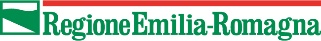 ISTRUZIONI PER LA COMPILAZIONE DEL MODULO IRES/IBANSI PREGA DI SEGUIRE LE SEGUENTI INDICAZIONI AL FINE DI AGEVOLARE LA PROCEDURA DI LIQUIDAZIONE DEL SALDO DEL CONTRIBUTO:Compilare il modulo con i dati del Presidente/Legale Rappresentante dell’Associazione;Compilare il modulo con i dati dell’Associazione. Si precisa che la denominazione dell’Associazione deve corrispondere esattamente a quella riportata nell’ultimo statuto approvato.Barrare la casella B) SOGGETTO A RITENUTA oppure una sola casella corrispondente alla opzione C) NON SOGGETTO A RITENUTA, a seconda della situazione soggettiva dell’Associazione; Indicare il codice IBAN sul quale accreditare il saldo del contributo. Il conto corrente deve necessariamente essere intestato all’Associazione beneficiaria. Non sono previste altre modalità di pagamento.Indicare un nominativo, e i relativi dati di contatto, per eventuali chiarimenti. Si prega di utilizzare contatti effettivamente presidiati;Apporre la data e la firma del dichiarante. La firma può essere digitale o autografa. Nel caso di firma autografa dovrà essere scansionato, insieme alle prime due pagine del modulo, un documento di identità in corso di validità del dichiarante. Si ricorda che non è consentito apporre sul modulo l’immagine di una firma precedentemente scansionata.Non allegare la terza pagina (informativa Privacy).CHIARIMENTI E DOMANDEEventuali domande o richieste di chiarimenti possono essere inoltrate all’indirizzo di mail: terzosettore@regione.emilia-romagna.it